 PROGRAMA DE FORMACION EN EL SISTEMA RÍO ABIERTO – ONLINE 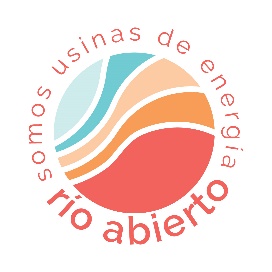 Con más de 55 años de experiencia en educación y desarrollo humano, la Fundación Río Abierto ofrece una sólida formación en diversas técnicas psicocorporales a la vez que propone la exploración del propio potencial creativo como herramienta principal de cada futuro instructor.Nuestro enfoque para el aprendizaje es teórico-vivencial y el trabajo personal –el trabajo sobre sí- está íntimamente ligado a la enseñanza de las técnicas.En el año 2021 y respondiendo a los cambios que las circunstancias sanitarias nos impusieron, desarrollamos el programa de formación online. Esta propuesta, de dos años, combina encuentros de fin de semana, la participación en un grupo de trabajo sobre sí, clases de movimiento vital expresivo y clases de concientización postural. Los egresados podrán trabajar dando clases de Movimiento Vital Expresivo, en tareas de prevención y promoción de salud y como coordinadores de grupos aplicando técnicas de integración psicocorporal y expresión creativa en ámbitos educativos, artísticos, recreativos y terapéuticos.Certificación:Esta formación otorga el Certificado de Instructor de Movimiento Vital Expresivo al finalizar el primer ciclo (primer año) y Certificado de Instructor del Sistema Río Abierto reconocido por el Organismo Río Abierto Internacional, habilitante para trabajar con el Sistema Río Abierto, al finalizar la formación (segundo año)Duración total:  2 años. Son dos ciclos de un año cada uno. El alumno puede optar por realizar solamente el primer ciclo.Cursada anual: Encuentro Formación: un sábado de cada mes de 14:00/18:00hs.Grupo de trabajo sobre sí: 1 vez por semana, tres horas Práctica de Movimiento: 2 veces por mes, dos horas cada vez                    Anatomía Vivencial: 2 veces por mes, dos horas cada vez                    Clases de movimiento vital expresivo, o corrección postural: 2 clases semanales obligatorias a elección de la grilla horaria por zoomRequisitos:Estudios secundarios completos.Realizar una entrevista de admisión Certificado de apto médicoCuestionario de inscripciónDado que las clases se impartirán en un entorno virtual -vía Zoom-, el participante deberá contar con computadora con cámara y sistema de sonido, y una buena conexión wifi. Metodología de trabajoNuestro método de enseñanza es teórico vivencial. Trabajamos desde una orientación que busca la auto consciencia y la auto expresión. El foco de la formación está puesto en el trabajo personal de crecimiento y de maduración interna. El alumno comenzará o continuará un camino de autoconocimiento, para luego poder ocuparse de "un otro" a través de las herramientas que otorga la formación en el sistema.PLAN DE ESTUDIOPRIMER AÑOFundamentación teórica del Sistema Río AbiertoBases filosóficas y psicológicas del Sistema Concepción del hombre: esencia, personalidad y falsa personalidadMovimiento Rítmico ExpresivoEstereotipos del movimientoEl ritmo como promotor de la vitalidad Desarrollo de la capacidad expresiva Las emociones básicas: su expresión y correlato corporalTrabajo Sobre SíPersonalidad mecánica y personalidad creadora Dinámica de los opuestos: en el cuerpo en el movimientoen los vínculosen el psiquismo Los personajesObservación de sí Herramientas ExpresivasEl cuerpo y la creatividadEl cuerpo, aspectos socioculturales y políticosTrabajo con la voz y la respiraciónEl juego creadorPintura rítmica expresiva Los Centros de EnergíaCentro bajo, lumbosacro, vegetativo, plexo solar, cardíaco, laríngeo, visión, coronario Lectura Corporal desde la interferencia de Centros EnergéticosPlástica Apolínea, Dionisiaca y OrientalLa claseObjetivos: físicos, psíquico-emocionales, espirituales Armado, contenidos y etapas de una claseEjes, planos, direcciones y alturas del movimientoRelajación y Meditación. Práctica – La clase en el entorno virtual SEGUNDO AÑO 1- Recapitulación de lo aprendido en primer año La clase y la aplicación de técnicas como:experiencia de autoconocimientodesarrollo de las propias potencialidadesencuentro con el Yo profundoexpansión de la conciencia2 - Trastornos y desequilibrios de la postura. Columna vertebral: escoliosis, lordosis, cifosis. Puntos de apoyo y de sostén. Alineación y respiración. 3-Distintos tipos de respiración. Aspectos motores, fisiológicos y psicológicos La respiración y el uso de la voz4-El uso de la voz en el sistemaEl aparato fonador, las diferentes cajas de resonancias. Vocales y consonantes. 5-El uso de la música en el sistema.Ritmo, melodía y armonía6-Movimiento y expresividadCreatividad Los cuerpos sutiles7- Dinámica de gruposContextoEl encuadre y las normasLa tareaLa trama grupal8-El Rol del instructor y las cualidadesÉtica y principios  Armado de talleres/propuestas. Como adaptar las propuestas y como generarlas. 